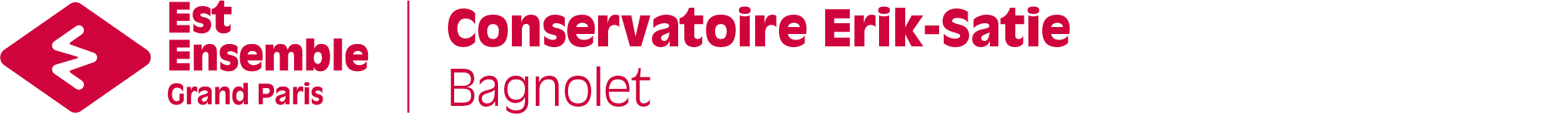 Formulaire de demande d'inscriptionDemande pour le conservatoire de BAGNOLETA DEPOSER auprès de l’administration du conservatoireDemande concernant un.e CANDIDAT.E MINEUR.ERESPONSABLE LEGAL.E 1 – Destinataire et payeur .euse des factures
 Madame  Monsieur  Autre Nom		Prénom 
Adresse 
Code Postal		Ville Tél Mobile  	Tél domicile  	                            Tél travail          E-mail Profession Nom de l’Assurance Responsabilité Civile :	 N° de contrat :RESPONSABLE LEGAL.E 2, le cas échéant:  Madame  Monsieur  Autre Nom 		Prénom
Adresse 
Code Postal		Ville Tél Mobile  	Tél domicile  	                            Tél travail          E-mail Profession Assurance Responsabilité Civile :	 N° de contrat :ENFANT/ ADOLESCENT.E  Féminin  Masculin   Autre Nom		Prénom
Adresse 
Code Postal		Ville Tél Mobile  	Tél domicile  	    E-mail, le cas échéant  Date et lieu de naissance code postal Ville Niveau scolaire      Établissement scolaire  Code postal   Ville Demande concernant un.e CANDIDAT.E MAJEURE Madame  Monsieur  Autre Nom		Prénom
Adresse 
Code Postal		Ville Date et lieu de naissance Tél Mobile  	Tél domicile  	    Tél travail          E-mail Profession Assurance Responsabilité Civile :	 N° de contrat :Vœux du.dela CANDIDAT.EIndiquez ci-dessous vos vœux par ordre de préférence de spécialité et de discipline  dans lesquelles vous souhaitez vous inscrire. Merci de consulter la brochure d’informations « enseignements et scolarité » qui indique les spécialités et disciplines proposées dans chaque conservatoire.Attention un seul de vos choix sera retenu en fonction des places disponiblesPour connaitre la disponibilité des places, consulter le conservatoire de votre choix3 choix maximum par disciplineRemarques Informations indispensables à renseignerA remplir par le.a Responsable légal.e ou le candidat.e majeur.e :  Je reconnais avoir pris connaissance du règlement intérieur du conservatoire, ci-joint, et m'engage à le respecter. Je ne souhaite pas justifier de mes revenus et j’accepte que le tarif maximum soit appliqué. Je certifie sur l’honneur que les informations que j’ai fournies sur ce document sont exactes. Date et signature d'un des responsables du candidat, ou du.de la candidat.e majeur.ePièces à fournir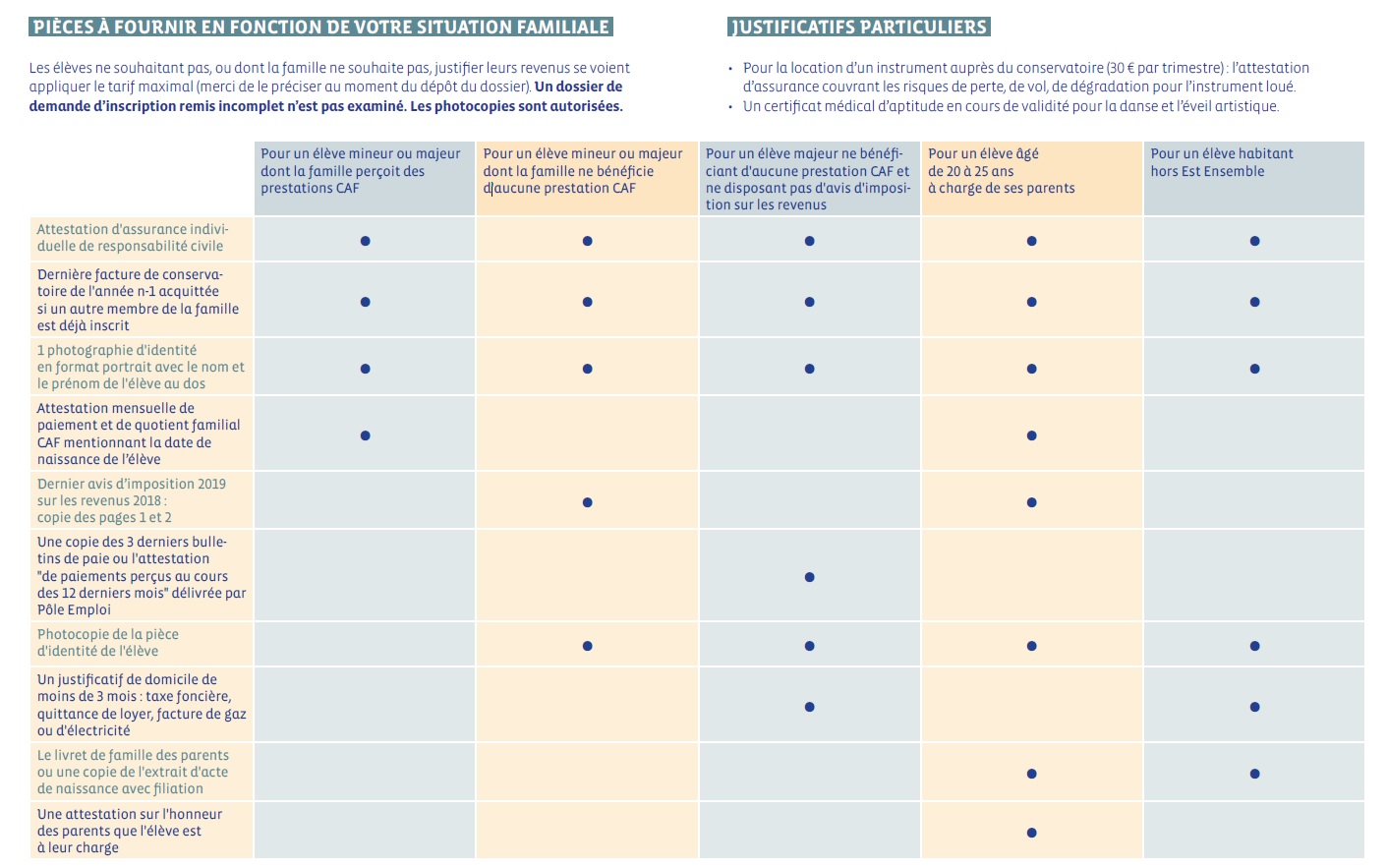 Récapitulatif des Pièces à fournir - Formulaire de demande d’inscription 2020-21, rempli, daté et signé.- Formulaire de droit à l'image, rempli, daté et signé - Attestation d'assurance individuelle de responsabilité civile couvrant le candidat pour l'année 2020-21- Carte d’identité du candidat- Photo du candidat- Attestation d’hébergement pour candidat majeur à charge - Dernière attestation de paiement de la CAF (figure sur cette attestation par ordre de lecture les noms des parents, les prestations perçues, le quotient et le nombre d’enfant à charge OU l’avis d’impôt sur le revenu 2018 et la copie de la pièce d’identité au nom du destinataire de l’avis d’impôt.- Dernière facture du conservatoire (pour les familles ayant déjà un enfant inscrit)- Certificat médical (pour la danse et l’éveil artistique) : à fournir au moment de la confirmation de l’inscriptionAdresses et contact des conservatoires Calendrier et procédure de la campagne d’inscription de l'année scolaire 2020 – 2021Du jeudi 27 août au samedi 5 septembre 2020 : dépôt des demandes (formulaire + pièces justificatives), par mail à l’adresse indiquée ou directement à l’accueil, auprès de chaque établissement demandéSemaine du 7 septembre : Traitement des dossiers et réponses aux familles Semaine du 14 septembre Rendez-vous parents - élèves / enseignantsSemaine du 21 septembre. Reprise des cours (le conservatoire vous communiquera la date précise de vos cours). CHOIX 1CHOIX 2CHOIX 3MUSIQUE(précisez la discipline)DANSE PRATIQUE AMATEUR(précisez la discipline)Concernant le.a candidat.e : Avez-vous déjà suivi un enseignement artistique* : en conservatoire pour la discipline que vous demandez ?  Oui    Non    Si oui : dans quel conservatoire ? Quel est votre niveau, diplôme et date ?hors conservatoire :  Oui    Non    Êtes-vous déjà inscrit.e. dans une autre discipline dans le conservatoire où vous faites votre demande ?    Oui    Non    Êtes-vous déjà inscrit.e dans un conservatoire du réseau d’Est Ensemble ?  Oui    Non    Avez-vous déjà fait une demande d’inscription l’année dernière dans l’un des conservatoires d’Est Ensemble ?     Oui    Non    Si oui, auprès de quel conservatoire ? Si oui, pour quelle discipline ? Avez-vous participé à un dispositif d’apprentissage artistique (Démos, Orchestre à l’école, Classes à horaires aménagés CHAM, CHAD, CHAT) ?            Oui    Non    Où et Quand ? Êtes-vous bien à jour de vos factures auprès des conservatoires d’Est Ensemble pour les autres membres de votre famille ?  Oui    Non    *Pour les personnes qui ont déjà suivi un enseignement, merci de fournir les diplômes obtenusPHOTORESERVE A L’ADMINISTRATIONNOM ELEVE :                                    PRENOM ELEVE :DISCIPLINES VALIDEES :Numéro dépôt :                                 Date de dépôt :      Remarques :QPV : NON       OUI CONSERVATOIRE DE DANSE ET DE MUSIQUE ERIK SATIE À BAGNOLET 36 rue Pierre et Marie Curie - 93170 Bagnolet 01 83 74 56 25 / 56 20 conservatoire.bagnolet@est-ensemble.frCONSERVATOIRE DE MUSIQUE À BONDY 23 bis rue Roger Salengro - 93140 Bondy 01 83 74 57 50 conservatoire.bondy@est-ensemble.fr CONSERVATOIRE DE MUSIQUE ET DE DANSE AU PRÉ SAINT-GERVAIS 3 place Anatole France - 93310 Le Pré SaintGervais 01 83 74 58 30 conservatoire.lepre@est-ensemble.frCONSERVATOIRE DE MUSIQUE ET DE DANSE GABRIEL FAURÉ AUX LILAS 35, place Charles de Gaulle - 93260 Les Lilas 01 83 74 58 05 conservatoire.leslilas@est-ensemble.frCONSERVATOIRE DE MUSIQUE ET DE DANSE À MONTREUIL En travaux durant l’année 2020-2021 Administration: l’Atrium 104 avenue de la Résistance 93100 Montreuil 01 83 74 57 90 conservatoire.montreuil@est-ensemble.frLes cours sont maintenus sur différents sites de la ville mais exceptionnellement il n’y aura pas de nouvelles inscriptions. Pour tout renseignement, merci de vous rapprocher de l’administration du conservatoire. CONSERVATOIRE DE MUSIQUE ET DE DANSE NADIA ET LILI BOULANGER À NOISY-LE-SEC 41 rue Saint-Denis - 93130 Noisy-Le-Sec 01 83 74 58 80 conservatoire.noisylesec@est-ensemble.fr CONSERVATOIRE DE MUSIQUE, DANSE, THÉÂTRE ET ARTS PLASTIQUES À PANTIN 2 rue Sadi Carnot - 93500 Pantin 01 83 74 57 40 conservatoire.pantin@est-ensemble.fr CONSERVATOIRE DE MUSIQUE NINA SIMONE À ROMAINVILLE 79 avenue du Président Wilson 93230 Romainville 01 83 74 57 75 conservatoire.romainville@est-ensemble.fr